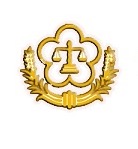 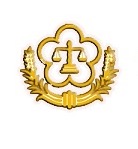 新 聞 稿發稿日期：105年9月30日發稿人：李門騫主任檢察官「橋首昂揚」橋頭地檢署與明陽中學共同舉辦陶藝班創作展並邀該校同學管弦樂團、鋼琴、藝術導覽之演出    橋頭地檢署與明陽中學為鼓勵少年收容人在服刑期間，達到悔改向上之目的，假橋頭地檢署1樓大廳，辦理「橋首昂陽--明陽中學105年度陶藝班創作展」，期間自105年9月30日起為期一月，展演名稱之「橋首」寓意抬頭、巧手，且為橋檢首發，「昂陽」隱含抬頭迎向陽光、未來光明之寓意，以鼓勵少年收容人尋得學習成功方向。    展覽於本（30）日上午9時30分舉行揭幕儀式，此次展出作品約莫40餘件，為明陽中學陶藝班教師、學生之創作，少年收容人在文藝陶冶下，找到成功經驗，學習成果屢獲肯定，多次榮獲獅子盃全國矯正機關藝術美展、全國生肖陶藝競賽獎項，橋頭地檢署遂有邀請轄區內之明陽中學舉辦本次策展活動之舉。    王檢察長俊力表示，剛啟用之橋頭地檢署大廳明亮寬敞具有陽剛之氣，若能瀰漫人文藝術氣息，不僅讓同仁能愉快辦公，也讓前來洽公民眾舒緩因訴訟程序造成的負面情緒，如同本署大門前豎立之「理直氣和」石碑一般，且此次展演正值本署成立至今滿月之際，感謝明陽中學對本次陶藝展及人文藝術課程大力支持。明陽中學陳校長宏義致詞指出，矯正機關學生能走出圍籬高牆，並將作品、表演呈現在民眾面前，並不容易，感謝橋頭地檢署的邀請明陽中學學生參與此次展覽，鼓勵少年收容人日後更加用心投入矯正機關之各項技藝訓練課程，再次印證迷途知返的學生仍有著無限可能。        此外，本署也在8樓會議廳舉辦藝術人文教育講座，由明陽中學學生分別以國語、台語、英語三種不同語言作藝術導覽，講解米開朗基羅、馬薩喬、波提切利等大師之「大衛像」、「聖三位一體」、「維納斯的誕生」、「創造亞當」畫作，學生莫不使出渾身解數，搭配幽默風趣口吻，穩健臺風深深吸引在場聽眾的注意，得以認識文藝復興時期藝術創作精髓。隨後，再由明陽中學鋼琴、管樂隊進行樂曲演奏，表演貝多芬奏鳴曲及其他膾炙人口之歌曲多首，令聽眾深切感受明陽中學學生執著的熱情及努力學習的成果，最後以「感恩的心」做為安可曲，表達內心感謝之情不言可喻，讓與會嘉賓享受愉悅的音樂、藝術饗宴，也為活動畫下圓滿的句點。    本次展演時值橋頭地檢署成立滿月之際，首創明陽中學先例在檢察機關展出，藉此活動充分展現明陽中學辦理藝文課程實施教化、教誨及訓練之豐碩成果，使收容人得以發揮才藝、重建信心，讓藝文作品精彩呈現在國人面前，同時為檢察、矯正機關嚴肅封閉之刻板印象注入文化陶冶新風貌。